П Р О Е К Т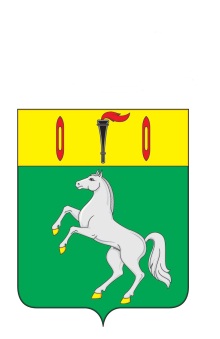 СОВЕТ ГАВРИЛОВО-ПОСАДСКОГО ГОРОДСКОГО ПОСЕЛЕНИЯГАВРИЛОВО-ПОСАДСКОГО МУНИЦИПАЛЬНОГО РАЙОНА ИВАНОВСКОЙ ОБЛАСТИРЕШЕНИЕот                    2023 года №       Об утверждении отчета об исполнении бюджета Гаврилово-Посадского городского поселения за 2022 годВ соответствии со статьей 264.6 Бюджетного Кодекса Российской Федерации, статьей 56 Устава Гаврилово-Посадского городского поселения, Положением о бюджетном процессе в Гаврилово-Посадском городском поселении, Совет Гаврилово-Посадского городского поселения р е ш и л:1. Утвердить отчет об исполнении бюджета Гаврилово-Посадского городского поселения за 2022 год в общих объемах по доходам в сумме 104 295 670,12 рублей, по расходам в сумме 98 490 295,48 рубля и профицитом бюджета в сумме 5 805 374,64 рубля согласно приложению 1.2. Утвердить показатели:– доходов бюджета Гаврилово-Посадского городского поселения за 2022 год по кодам классификации доходов бюджетов согласно приложению 2;–  расходов бюджета Гаврилово-Посадского городского поселения за 2022 год по ведомственной структуре расходов бюджета согласно приложению 3;–  расходов бюджета Гаврилово-Посадского городского поселения за 2022 год по разделам и подразделам классификации расходов бюджетов согласно приложению 4;– источников финансирования дефицита бюджета Гаврилово-Посадского городского поселения за 2022 год по кодам классификации источников финансирования дефицитов бюджетов согласно приложению 5;3. Опубликовать настоящее решение в сборнике «Вестник Гаврилово-Посадского муниципального района» и разместить на официальном сайте Гаврилово-Посадского городского поселения (www. adm-gorpos.ru).4. Настоящее решение вступает в силу со дня официального опубликования.Глава Гаврилово-Посадского  городского поселения                                                                     Н.В. МолчановПриложение 1к решению Совета  Гаврилово-Посадского городского поселения                                                                                              от_______2023 года №___ОТЧЕТоб исполнении бюджета Гаврилово-Посадского городского поселения за 2022 годДоходы бюджета(руб.)2.Расходы бюджета(руб.)3.Источники финансирования дефицита бюджета(руб.)Приложение 2к решению Совета  Гаврилово-Посадского городского поселения                                                                                              от_______2023 года №___Доходы бюджета Гаврилово-Посадского городского поселения за 2022 год по кодам классификации доходов бюджетов										(руб.)Приложение 3к решению Совета  Гаврилово-Посадского городского поселенияот__________2023 года №___Расходы бюджета Гаврилово-Посадского городского поселения за 2022 год по ведомственной структуре  расходов бюджета       (руб.)                                            Приложение 4к решению Совета Гаврилово-Посадского городского поселения                       от_______2023 года №___Расходы бюджета Гаврилово-Посадского городского поселения за 2022 год по разделам и подразделам классификации расходов бюджетов(руб.)Приложение  5к решению Совета Гаврилово-Посадского городского поселенияот__________2023 года №___ Источники финансирования дефицита бюджета Гаврилово-Посадского городского поселения за 2022 год по кодам классификации источников финансирования дефицитов бюджетов(руб.)Наименование показателяКод строкиКод дохода по бюджетной классификацииУтверждённые бюджетные 
назначенияИсполненоНеисполненные назначенияНаименование показателяКод строкиКод дохода по бюджетной классификацииУтверждённые бюджетные 
назначенияИсполненоНеисполненные назначения123456Доходы бюджета - всего
в том числе:010x109 594 905,65104 295 670,125 299 235,53Доходы, получаемые в виде арендной платы за земельные участки, государственная собственность на которые не разграничена и которые расположены в границах городских поселений, а также средства от продажи права на заключение договоров аренды указанных земельных участков01008211105013130000120700 735,00706 677,35-5 942,35Доходы от продажи земельных участков, государственная собственность на которые не разграничена и которые расположены в границах городских поселений010082114060131300004302 480 844,332 480 844,95-0,62Дотации бюджетам городских поселений на выравнивание уровня бюджетной обеспеченности010093202150011300001509 895 400,009 895 400,000,00Дотация бюджетам городских поселений на поддержку мер по обеспечению сбалансированности бюджетов010093202150021300001504 118 654,094 118 654,090,00Субсидии бюджетам городских поселений на строительство, модернизацию, ремонт и содержание автомобильных дорог общего пользования, в том числе дорог в поселениях (за исключением автомобильных дорог федерального значения)0100932022004113000015026 889 525,8022 019 653,364 869 872,44Субсидии бюджетам муниципальных районов на осуществление дорожной деятельности в отношении автомобильных дорог общего пользования, а также капитального ремонта и ремонта дворовых территорий многоквартирных домов, проездов к дворовым территориям многоквартирных домов населенных пунктов010093202202161300001501 895 878,811 895 878,810,00Субсидия бюджетам городских поселений на поддержку отрасли культуры0100932022551913000015028 682,0028 682,000,00Субсидии бюджетам городских поселений на поддержку государственных программ субъектов Российской Федерации и муниципальных программ формирования современной городской среды010093202255551300001501 000 000,00988 052,8011 947,20Прочие субсидии бюджетам городских поселений0100932022999913000015022 760 646,6021 090 428,951 670 217,65Межбюджетные трансферты, передаваемые бюджетам городских поселений из бюджетов муниципальных районов на осуществление части полномочий по решению вопросов местного значения в соответствии с заключенными соглашениями010093202400141300001507 496,007 496,000,00Межбюджетные трансферты, передаваемые бюджетам городских поселений на создание комфортной городской среды в малых городах и исторических поселениях - победителях Всероссийского конкурса лучших проектов создания комфортной городской среды010093202454241300001502 000 000,002 000 000,000,00Возврат прочих остатков субсидий, субвенций и иных межбюджетных трансфертов, имеющих целевое назначение, прошлых лет из бюджетов городских поселений01009321960010130000150-14 531,37-14 531,370,00Доходы от уплаты акцизов на дизельное топливо, подлежащие распределению между бюджетами субъектов Российской Федерации и местными бюджетами с учетом установленных дифференцированных нормативов отчислений в местные бюджеты (по нормативам, установленным Федеральным законом о федеральном бюджете в целях формирования дорожных фондов субъектов Российской Федерации)01010010302231010000110901 718,00894 691,877 026,13Доходы от уплаты акцизов на моторные масла для дизельных и (или) карбюраторных (инжекторных) двигателей, подлежащие распределению между бюджетами субъектов Российской Федерации и местными бюджетами с учетом установленных дифференцированных нормативов отчислений в местные бюджеты (по нормативам, установленным Федеральным законом о федеральном бюджете в целях формирования дорожных фондов субъектов Российской Федерации)010100103022410100001104 779,004 832,72-53,72Доходы от уплаты акцизов на автомобильный бензин, подлежащие распределению между бюджетами субъектов Российской Федерации и местными бюджетами с учетом установленных дифференцированных нормативов отчислений в местные бюджеты (по нормативам, установленным Федеральным законом о федеральном бюджете в целях формирования дорожных фондов субъектов Российской Федерации)01010010302251010000110984 570,00987 840,86-3 270,86Доходы от уплаты акцизов на прямогонный бензин, подлежащие распределению между бюджетами субъектов Российской Федерации и местными бюджетами с учетом установленных дифференцированных нормативов отчислений в местные бюджеты (по нормативам, установленным Федеральным законом о федеральном бюджете в целях формирования дорожных фондов субъектов Российской Федерации)01010010302261010000110-99 690,00-102 647,122 957,12Налог на доходы физических лиц с доходов, источником которых является налоговый агент, за исключением доходов, в отношении которых исчисление и уплата налога осуществляются в соответствии со статьями 227,227.1 и 228 Налогового кодекса Российской Федерации0101821010201001000011025 420 205,0026 627 056,90-1 206 851,90Налог на доходы физических лиц с доходов, полученных от осуществления деятельности физическими лицами, зарегистрированными в качестве индивидуальных предпринимателей, нотариусов, занимающихся частной практикой, адвокатов, учредивших адвокатские кабинеты, и других лиц, занимающихся частной практикой в соответствии со статьей 227 Налогового кодекса Российской Федерации01018210102020010000110201 580,00201 581,85-1,85Налог на доходы физических лиц с доходов, полученных физическими лицами в соответствии со статьей 228 Налогового кодекса Российской Федерации01018210102030010000110247 605,00247 620,41-15,41Единый сельскохозяйственный налог01018210503010010000110407 987,00407 987,48-0,48Налог на имущество физических лиц, взимаемый по ставкам, применяемым к объектам налогообложения, расположенным в границах городских поселений010182106010301300001101 112 380,001 114 941,89-2 561,89Земельный налог с организаций, обладающих земельным участком, расположенным в границах городских поселений010182106060331300001102 306 640,002 315 371,15-8 731,15Земельный налог с физических лиц, обладающих земельным участком, расположенным в границах городских поселений010182106060431300001101 279 689,001 306 067,44-26 378,44Прочие доходы от оказания платных услуг (работ) получателями средств бюджетов городских поселений0102031130199513000013085 825,0089 025,00-3 200,00Доходы от реализации иного имущества, находящегося в собственности городских поселений (за исключением имущества муниципальных бюджетных и автономных учреждений, а также имущества муниципальных унитарных предприятий, в том числе казенных), в части реализации основных средств по указанному имуществу010203114020531300004104 273 079,694 273 080,00-0,31Платежи, взимаемые органами местного самоуправления (организациями) городских поселений за выполнение определенных функций01020311502050130000140660 915,00673 141,03-12 226,03Прочие неналоговые доходы бюджетов городских поселений0102031170505013000018010 480,0010 480,000,00Инициативные платежи, зачисляемые в бюджеты городских поселений0102031171503013000015033 811,7027 361,706 450,00Наименование показателяКод строкиКод расхода
по бюджетной классификацииУтверждённые бюджетные 
назначенияИсполненоНеисполненные назначенияНаименование показателяКод строкиКод расхода
по бюджетной классификацииУтверждённые бюджетные 
назначенияИсполненоНеисполненные назначения123456Расходы бюджета - всего
    в том числе:200x105 493 388,5098 490 295,487 003 093,02Резервные средства20009301110910120150870100 000,000,00100 000,00Иные межбюджетные трансферты200093011320900Б0020540113 925,00113 925,000,00Иные межбюджетные трансферты200093011320900Г00105402 115 920,002 115 920,000,00Иные межбюджетные трансферты20009308010130180340540532 107,00532 107,000,00Иные межбюджетные трансферты200093080101301S0340540642 740,00642 740,000,00Иные межбюджетные трансферты200093080101301Г00205402 091 502,732 091 502,730,00Субсидии бюджетным учреждениям на иные цели20020301130140120010612160 800,00160 800,000,00Прочая закупка товаров, работ и услуг2002030113033012008024491 576,0091 576,000,00Прочая закупка товаров, работ и услуг2002030113209009014024460 000,0060 000,000,00Субсидии бюджетным учреждениям на иные цели2002030113209009014061283 500,0083 500,000,00Уплата иных платежей2002030113209009016085385 544,0085 544,000,00Прочая закупка товаров, работ и услуг2002030309041012009024482 800,0082 800,000,00Субсидии бюджетным учреждениям на иные цели2002030310042012010061243 827,8943 827,890,00Прочая закупка товаров, работ и услуг200203031004201201702448 000,008 000,000,00Прочая закупка товаров, работ и услуг200203040613101S317024412 000 000,0012 000 000,000,00Прочая закупка товаров, работ и услуг20020304080520220230244576 000,00576 000,000,00Субсидии бюджетным учреждениям на финансовое обеспечение государственного (муниципального) задания на оказание государственных (муниципальных) услуг (выполнение работ)200203040905101000506115 702 230,195 702 230,190,00Субсидии бюджетным учреждениям на финансовое обеспечение государственного (муниципального) задания на оказание государственных (муниципальных) услуг (выполнение работ)200203040905101S05106111 995 661,911 995 661,910,00Субсидии бюджетным учреждениям на финансовое обеспечение государственного (муниципального) задания на оказание государственных (муниципальных) услуг (выполнение работ)200203040905101S860061128 304 764,0023 178 582,485 126 181,52Субсидии бюджетным учреждениям на финансовое обеспечение государственного (муниципального) задания на оказание государственных (муниципальных) услуг (выполнение работ)200203040905101П51706117 496,007 496,000,00Прочая закупка товаров, работ и услуг2002030501032012005024424 468,0024 468,000,00Прочая закупка товаров, работ и услуг2002030501032012006024410 662,8710 662,870,00Субсидии бюджетным учреждениям на иные цели20020305010320120070612102 589,00102 589,000,00Субсидии бюджетным учреждениям на финансовое обеспечение государственного (муниципального) задания на оказание государственных (муниципальных) услуг (выполнение работ)2002030501071010009061169 345,2469 345,240,00Субсидии бюджетным учреждениям на финансовое обеспечение государственного (муниципального) задания на оказание государственных (муниципальных) услуг (выполнение работ)20020305010710100130611968 393,87968 393,870,00Субсидии бюджетным учреждениям на финансовое обеспечение государственного (муниципального) задания на оказание государственных (муниципальных) услуг (выполнение работ)20020305010710100140611285 476,94285 476,940,00Прочая закупка товаров, работ и услуг2002030501209009017024417 000,0017 000,000,00Субсидии бюджетным учреждениям на финансовое обеспечение государственного (муниципального) задания на оказание государственных (муниципальных) услуг (выполнение работ)20020305020720100100611569 509,92569 509,920,00Субсидии бюджетным учреждениям на финансовое обеспечение государственного (муниципального) задания на оказание государственных (муниципальных) услуг (выполнение работ)200203050207201002106111 036 550,381 036 550,380,00Субсидии бюджетным учреждениям на финансовое обеспечение государственного (муниципального) задания на оказание государственных (муниципальных) услуг (выполнение работ)20020305020720100220611307 068,28307 068,280,00Прочая закупка товаров, работ и услуг200203050207401S68002444 931 385,903 224 588,631 706 797,27Прочая закупка товаров, работ и услуг20020305022090020140244278 644,95278 644,950,00Субсидии на возмещение недополученных доходов и (или) возмещение фактически понесенных затрат в связи с производством (реализацией) товаров, выполнением работ, оказанием услуг20020305022090060030811350 000,00350 000,000,00Субсидии бюджетным учреждениям на иные цели200203050306101201206123 508 295,553 508 295,550,00Субсидии бюджетным учреждениям на финансовое обеспечение государственного (муниципального) задания на оказание государственных (муниципальных) услуг (выполнение работ)2002030503062010006061110 965 955,4510 965 955,450,00Субсидии бюджетным учреждениям на финансовое обеспечение государственного (муниципального) задания на оказание государственных (муниципальных) услуг (выполнение работ)200203050306201001506111 456 302,271 456 302,270,00Субсидии бюджетным учреждениям на финансовое обеспечение государственного (муниципального) задания на оказание государственных (муниципальных) услуг (выполнение работ)20020305030620100160611432 610,00432 610,000,00Прочая закупка товаров, работ и услуг20020305030620120130244250 522,00250 522,000,00Субсидии бюджетным учреждениям на иные цели200203050306201S2000612526 315,79526 315,790,00Субсидии бюджетным учреждениям на финансовое обеспечение государственного (муниципального) задания на оказание государственных (муниципальных) услуг (выполнение работ)20020305030630100080611110 441,00110 441,000,00Субсидии бюджетным учреждениям на финансовое обеспечение государственного (муниципального) задания на оказание государственных (муниципальных) услуг (выполнение работ)20020305030630100170611152 390,79152 390,790,00Субсидии бюджетным учреждениям на финансовое обеспечение государственного (муниципального) задания на оказание государственных (муниципальных) услуг (выполнение работ)2002030503063010018061146 022,0446 022,040,00Субсидии бюджетным учреждениям на иные цели200203050307201S2000612315 789,47315 789,470,00Прочая закупка товаров, работ и услуг2002030503112F255550244157 200,00144 624,0012 576,00Субсидии бюджетным учреждениям на иные цели2002030503112F255550612895 431,58895 431,580,00Субсидии бюджетным учреждениям на иные цели2002030503115F2S51016121 069 597,001 069 597,000,00Субсидии бюджетным учреждениям на иные цели2002030503115F2S51026121 045 000,00987 525,0057 475,00Прочая закупка товаров, работ и услуг2002030503209009011024421 860,0021 860,000,00Субсидии бюджетным учреждениям на финансовое обеспечение государственного (муниципального) задания на оказание государственных (муниципальных) услуг (выполнение работ)20020305050650100070611710 076,89710 076,890,00Субсидии бюджетным учреждениям на финансовое обеспечение государственного (муниципального) задания на оказание государственных (муниципальных) услуг (выполнение работ)200203050506501001906112 566 337,442 566 337,440,00Субсидии бюджетным учреждениям на финансовое обеспечение государственного (муниципального) задания на оказание государственных (муниципальных) услуг (выполнение работ)20020305050650100200611753 330,01753 330,010,00Субсидии бюджетным учреждениям на иные цели2002030505112F2542406122 000 000,002 000 000,000,00Субсидии бюджетным учреждениям на иные цели20020305052090020160612225 064,30225 064,300,00Фонд оплаты труда казенных учреждений20020308010120100020111620 234,00620 234,000,00Взносы по обязательному социальному страхованию на выплаты по оплате труда работников и иные выплаты работникам казенных учреждений20020308010120100020119184 185,70184 185,700,00Прочая закупка товаров, работ и услуг20020308010120100020244172 100,00172 100,000,00Закупка энергетических ресурсов20020308010120100020247336 900,00336 900,000,00Уплата налога на имущество организаций и земельного налога2002030801012010002085116 250,0016 250,000,00Уплата иных платежей20020308010120100020853121,59121,590,00Прочая закупка товаров, работ и услуг2002030801012010012024492 700,0092 636,7763,23Фонд оплаты труда казенных учреждений20020308010120180340111435 152,00435 152,000,00Взносы по обязательному социальному страхованию на выплаты по оплате труда работников и иные выплаты работникам казенных учреждений20020308010120180340119131 417,00131 417,000,00Фонд оплаты труда казенных учреждений200203080101201S0340111105 300,00105 300,000,00Взносы по обязательному социальному страхованию на выплаты по оплате труда работников и иные выплаты работникам казенных учреждений200203080101201S034011931 750,0031 750,000,00Фонд оплаты труда казенных учреждений20020308010130100030111276 074,64276 074,640,00Взносы по обязательному социальному страхованию на выплаты по оплате труда работников и иные выплаты работникам казенных учреждений2002030801013010003011978 035,3378 035,330,00Прочая закупка товаров, работ и услуг20020308010130100030244321 279,84321 279,840,00Закупка энергетических ресурсов20020308010130100030247128 847,47128 847,470,00Уплата налога на имущество организаций и земельного налога200203080101301000308516 368,006 368,000,00Прочая закупка товаров, работ и услуг2002030801013010012024410 990,9910 990,990,00Фонд оплаты труда казенных учреждений20020308010130180340111162 000,00162 000,000,00Взносы по обязательному социальному страхованию на выплаты по оплате труда работников и иные выплаты работникам казенных учреждений2002030801013018034011954 000,0054 000,000,00Прочая закупка товаров, работ и услуг200203080101301L519124430 192,0030 192,000,00Фонд оплаты труда казенных учреждений200203080101301S034011193 000,0093 000,000,00Взносы по обязательному социальному страхованию на выплаты по оплате труда работников и иные выплаты работникам казенных учреждений200203080101301S034011925 160,0025 160,000,00Субсидии бюджетным учреждениям на финансовое обеспечение государственного (муниципального) задания на оказание государственных (муниципальных) услуг (выполнение работ)200203080101501000406112 042 942,362 042 942,360,00Субсидии бюджетным учреждениям на финансовое обеспечение государственного (муниципального) задания на оказание государственных (муниципальных) услуг (выполнение работ)200203080101501002306113 359 432,003 359 432,000,00Субсидии бюджетным учреждениям на финансовое обеспечение государственного (муниципального) задания на оказание государственных (муниципальных) услуг (выполнение работ)20020308010150100240611999 933,89999 933,890,00Субсидии бюджетным учреждениям на иные цели2002030801015012018061275 500,0075 500,000,00Субсидии бюджетным учреждениям на финансовое обеспечение государственного (муниципального) задания на оказание государственных (муниципальных) услуг (выполнение работ)200203080101501803406112 774 604,002 774 604,000,00Субсидии бюджетным учреждениям на финансовое обеспечение государственного (муниципального) задания на оказание государственных (муниципальных) услуг (выполнение работ)200203080101501S0340611268 200,00268 200,000,00Прочая закупка товаров, работ и услуг200203080120900901002441 198 000,001 198 000,000,00Пособия, компенсации и иные социальные выплаты гражданам, кроме публичных нормативных обязательств2002031001082019020032155 896,6055 896,600,00Прочая закупка товаров, работ и услуг20020311020210120020244117 000,00117 000,000,00Обслуживание муниципального долга2002031301209002024073016 828,7616 828,760,00Фонд оплаты труда государственных (муниципальных) органов20030401032090000110121218 910,68218 910,680,00Взносы по обязательному социальному страхованию на выплаты денежного содержания и иные выплаты работникам государственных (муниципальных) органов2003040103209000011012964 903,0064 903,000,00Уплата иных платежей20030401032090000110853750,00750,000,00Уплата иных платежей2003040113209009002085318 447,0018 447,000,00Прочая закупка товаров, работ и услуг2003040113209009014024411 950,0011 950,000,00Результат исполнения бюджета (дефицит / профицит)450x4 101 517,155 805 374,64-1 703 857,49Наименование показателяКод строкиКод источника финансирования дефицита бюджета по бюджетной классификацииУтвержденные бюджетные назначенияИсполненоНеисполненные назначенияНаименование показателяКод строкиКод источника финансирования дефицита бюджета по бюджетной классификацииУтвержденные бюджетные назначенияИсполненоНеисполненные назначенияНаименование показателяКод строкиКод источника финансирования дефицита бюджета по бюджетной классификацииУтвержденные бюджетные назначенияИсполненоНеисполненные назначенияНаименование показателяКод строкиКод источника финансирования дефицита бюджета по бюджетной классификацииУтвержденные бюджетные назначенияИсполненоНеисполненные назначенияНаименование показателяКод строкиКод источника финансирования дефицита бюджета по бюджетной классификацииУтвержденные бюджетные назначенияИсполненоНеисполненные назначения123456Источники финансирования дефицита бюджета - всего500x-4 101 517,15-5 805 374,641 703 857,49в том числе:источники внутреннего финансирования бюджета520x-800 000,00-800 000,000,00из них:093 0103 0100130000 810-800 000,00-800 000,000,00источники внешнего финансирования бюджета620x---из них:Изменение остатков средств700-3 301 517,15-5 005 374,641 703 857,49Изменение остатков средств на счетах по учету средств бюджетов700000 01 05 00 00 00 0000 000-3 301 517,15-5 005 374,641 703 857,49увеличение остатков средств, всего710-109 594 905,65-104 528 601,85XУвеличение остатков средств бюджетов710000 01 05 00 00 00 0000 500-109 594 905,65-104 528 601,85XУвеличение прочих остатков средств бюджетов710093 01 05 02 00 00 0000 500-109 594 905,65-104 528 601,85XУвеличение прочих остатков денежных средств бюджетов710093 01 05 02 01 00 0000 510-109 594 905,65-104 528 601,85XУвеличение прочих остатков денежных средств бюджетов городских поселений710093 01 05 02 01 13 0000 510-109 594 905,65-104 528 601,85Xуменьшение остатков средств, всего720106 293 388,5099 523 227,21XУменьшение остатков средств бюджетов720000 01 05 00 00 00 0000 600106 293 388,5099 523 227,21XУменьшение прочих остатков средств бюджетов720093 01 05 02 00 00 0000 600106 293 388,5099 523 227,21XУменьшение прочих остатков денежных средств бюджетов720093 01 05 02 01 00 0000 610106 293 388,5099 523 227,21XУменьшение прочих остатков денежных средств бюджетов городских поселений720093 01 05 02 01 13 0000 610106 293 388,5099 523 227,21XКод классификациидоходов бюджетовРоссийской ФедерацииНаименование доходовУтвержденное бюджетноеназначениеИсполнено1234000 1000000000 0000 000НАЛОГОВЫЕ И НЕНАЛОГОВЫЕ ДОХОДЫ41 013 153,7242 265 955,48000 1010000000 0000 000НАЛОГИ НА ПРИБЫЛЬ, ДОХОДЫ25 869 390,0027 076 259,16000 1010200001 0000 110Налог на доходы физических лиц25 869 390,0027 076 259,16000 1010201001 0000 110Налог на доходы физических лиц с доходов, источником которых является налоговый агент, за исключением доходов, в отношении которых исчисление и уплата налога осуществляются в соответствии со статьями 227, 227.1 и 228 Налогового кодекса Российской Федерации25 420 205,0026 627 056,90182 1010201001 0000 110Налог на доходы физических лиц с доходов, источником которых является налоговый агент, за исключением доходов, в отношении которых исчисление и уплата налога осуществляются в соответствии со статьями 227, 227.1 и 228 Налогового кодекса Российской Федерации25 420 205,0026 627 056,90000 1010202001 0000 110Налог на доходы физических лиц с доходов, полученных от осуществления деятельности физическими лицами, зарегистрированными в качестве индивидуальных предпринимателей, нотариусов, занимающихся частной практикой, адвокатов, учредивших адвокатские кабинеты, и других лиц, занимающихся частной практикой в соответствии со статьей 227 Налогового кодекса Российской Федерации201 580,00201 581,85182 1010202001 0000 110Налог на доходы физических лиц с доходов, полученных от осуществления деятельности физическими лицами, зарегистрированными в качестве индивидуальных предпринимателей, нотариусов, занимающихся частной практикой, адвокатов, учредивших адвокатские кабинеты, и других лиц, занимающихся частной практикой в соответствии со статьей 227 Налогового кодекса Российской Федерации201 580,00201 581,85000 1010203001 0000 110Налог на доходы физических лиц с доходов, полученных физическими лицами в соответствии со статьей 228 Налогового кодекса Российской Федерации247 605,00247 620,41182 1010203001 0000 110Налог на доходы физических лиц с доходов, полученных физическими лицами в соответствии со статьей 228 Налогового кодекса Российской Федерации247 605,00247 620,41000 1030000000 0000 000НАЛОГИ НА ТОВАРЫ (РАБОТЫ, УСЛУГИ), РЕАЛИЗУЕМЫЕ НА ТЕРРИТОРИИ РОССИЙСКОЙ ФЕДЕРАЦИИ1 791 377,001 784 718,33000 1030200001 0000 110Акцизы по подакцизным товарам (продукции), производимым на территории Российской Федерации1 791 377,001 784 718,3300 1030223001 0000 110Доходы от уплаты акцизов на дизельное топливо, подлежащие распределению между бюджетами субъектов Российской Федерации и местными бюджетами с учетом установленных дифференцированных нормативов отчислений в местные бюджеты901 718,00894 691,87000 1030223101 0000 110Доходы от уплаты акцизов на дизельное топливо, подлежащие распределению между бюджетами субъектов Российской Федерации и местными бюджетами с учетом установленных дифференцированных нормативов отчислений в местные бюджеты (по нормативам, установленным Федеральным законом о федеральном бюджете в целях формирования дорожных фондов субъектов Российской Федерации)901 718,00894 691,87100 1030223101 0000 110Доходы от уплаты акцизов на дизельное топливо, подлежащие распределению между бюджетами субъектов Российской Федерации и местными бюджетами с учетом установленных дифференцированных нормативов отчислений в местные бюджеты (по нормативам, установленным Федеральным законом о федеральном бюджете в целях формирования дорожных фондов субъектов Российской Федерации)901 718,00894 691,87000 1030224001 0000 110Доходы от уплаты акцизов на моторные масла для дизельных и (или) карбюраторных (инжекторных) двигателей, подлежащие распределению между бюджетами субъектов Российской Федерации и местными бюджетами с учетом установленных дифференцированных нормативов отчислений в местные бюджеты4 779,004 832,72000 1030224101 0000 110Доходы от уплаты акцизов на моторные масла для дизельных и (или) карбюраторных (инжекторных) двигателей, подлежащие распределению между бюджетами субъектов Российской Федерации и местными бюджетами с учетом установленных дифференцированных нормативов отчислений в местные бюджеты (по нормативам, установленным Федеральным законом о федеральном бюджете в целях формирования дорожных фондов субъектов Российской Федерации)4 779,004 832,72100 1030224101 0000 110Доходы от уплаты акцизов на моторные масла для дизельных и (или) карбюраторных (инжекторных) двигателей, подлежащие распределению между бюджетами субъектов Российской Федерации и местными бюджетами с учетом установленных дифференцированных нормативов отчислений в местные бюджеты (по нормативам, установленным Федеральным законом о федеральном бюджете в целях формирования дорожных фондов субъектов Российской Федерации)4 779,004 832,72000 1030225001 0000 110Доходы от уплаты акцизов на автомобильный бензин, подлежащие распределению между бюджетами субъектов Российской Федерации и местными бюджетами с учетом установленных дифференцированных нормативов отчислений в местные бюджеты984 570,00987 840,86000 1030225101 0000 110Доходы от уплаты акцизов на автомобильный бензин, подлежащие распределению между бюджетами субъектов Российской Федерации и местными бюджетами с учетом установленных дифференцированных нормативов отчислений в местные бюджеты (по нормативам, установленным Федеральным законом о федеральном бюджете в целях формирования дорожных фондов субъектов Российской Федерации)984 570,00987 840,86100 1030225101 0000 110Доходы от уплаты акцизов на автомобильный бензин, подлежащие распределению между бюджетами субъектов Российской Федерации и местными бюджетами с учетом установленных дифференцированных нормативов отчислений в местные бюджеты (по нормативам, установленным Федеральным законом о федеральном бюджете в целях формирования дорожных фондов субъектов Российской Федерации)984 570,00987 840,86000 1030226001 0000 110Доходы от уплаты акцизов на прямогонный бензин, подлежащие распределению между бюджетами субъектов Российской Федерации и местными бюджетами с учетом установленных дифференцированных нормативов отчислений в местные бюджеты-99 690,00-102 647,12000 1030226101 0000 110Доходы от уплаты акцизов на прямогонный бензин, подлежащие распределению между бюджетами субъектов Российской Федерации и местными бюджетами с учетом установленных дифференцированных нормативов отчислений в местные бюджеты (по нормативам, установленным Федеральным законом о федеральном бюджете в целях формирования дорожных фондов субъектов Российской Федерации)-99 690,00-102 647,12100 1030226101 0000 110Доходы от уплаты акцизов на прямогонный бензин, подлежащие распределению между бюджетами субъектов Российской Федерации и местными бюджетами с учетом установленных дифференцированных нормативов отчислений в местные бюджеты (по нормативам, установленным Федеральным законом о федеральном бюджете в целях формирования дорожных фондов субъектов Российской Федерации)-99 690,00-102 647,12000 1050000000 0000 000НАЛОГИ НА СОВОКУПНЫЙ ДОХОД407 987,00407 987,48000 1050300001 0000 110Единый сельскохозяйственный налог407 987,00407 987,48000 1050301001 0000 110Единый сельскохозяйственный налог407 987,00407 987,48182 1050301001 0000 110Единый сельскохозяйственный налог407 987,00407 987,48000 1060000000 0000 000НАЛОГИ НА ИМУЩЕСТВО4 698 709,004 736 380,48000 1060100000 0000 110Налог на имущество физических лиц1 112 380,001 114 941,89000 1060103013 0000 110Налог на имущество физических лиц, взимаемый по ставкам, применяемым к объектам налогообложения, расположенным в границах городских поселений1 112 380,001 114 941,89182 1060103013 0000 110Налог на имущество физических лиц, взимаемый по ставкам, применяемым к объектам налогообложения, расположенным в границах городских поселений1 112 380,001 114 941,89000 1060600000 0000 110Земельный налог3 586 329,003 621 438,59000 1060603000 0000 110Земельный налог с организаций2 306 640,002 315 371,15000 1060603313 0000 110Земельный налог с организаций, обладающих земельным участком, расположенным в границах городских поселений2 306 640,002 315 371,15182 1060603313 0000 110Земельный налог с организаций, обладающих земельным участком, расположенным в границах городских поселений2 306 640,002 315 371,15000 1060604000 0000 110Земельный налог с физических лиц1 279 689,001 306 067,44000 1060604313 0000 110Земельный налог с физических лиц, обладающих земельным участком, расположенным в границах городских поселений1 279 689,001 306 067,44182 1060604313 0000 110Земельный налог с физических лиц, обладающих земельным участком, расположенным в границах городских поселений1 279 689,001 306 067,44000 1110000000 0000 000ДОХОДЫ ОТ ИСПОЛЬЗОВАНИЯ ИМУЩЕСТВА, НАХОДЯЩЕГОСЯ В ГОСУДАРСТВЕННОЙ И МУНИЦИПАЛЬНОЙ СОБСТВЕННОСТИ700 735,00706 677,35000 1110500000 0000 120Доходы, получаемые в виде арендной либо иной платы за передачу в возмездное пользование государственного и муниципального имущества (за исключением имущества бюджетных и автономных учреждений, а также имущества государственных и муниципальных унитарных предприятий, в том числе казенных)700 735,00706 677,35000 1110501000 0000 120Доходы, получаемые в виде арендной платы за земельные участки, государственная собственность на которые не разграничена, а также средства от продажи права на заключение договоров аренды указанных земельных участков700 735,00706 677,35082 1110501313 0000 120Доходы, получаемые в виде арендной платы за земельные участки, государственная собственность на которые не разграничена и которые расположены в границах городских поселений, а также средства от продажи права на заключение договоров аренды указанных земельных участков700 735,00706 677,35000 1130000000 0000 000ДОХОДЫ ОТ ОКАЗАНИЯ ПЛАТНЫХ УСЛУГ И КОМПЕНСАЦИИ ЗАТРАТ ГОСУДАРСТВА85 825,0089 025,00000 1130100000 0000 130Доходы от оказания платных услуг (работ)85 825,0089 025,00000 1130199000 0000 130Прочие доходы от оказания платных услуг (работ)85 825,0089 025,00203 1130199513 0000 130Прочие доходы от оказания платных услуг (работ) получателями средств бюджетов городских поселений85 825,0089 025,00000 1140000000 0000 000ДОХОДЫ ОТ ПРОДАЖИ МАТЕРИАЛЬНЫХ И НЕМАТЕРИАЛЬНЫХ АКТИВОВ6 753 924,026 753 924,95000 1140200000 0000 000Доходы от реализации имущества, находящегося в государственной и муниципальной собственности (за исключением движимого имущества бюджетных и автономных учреждений, а также имущества государственных и муниципальных унитарных предприятий, в том числе казенных)4 273 079,694 273 080,00000 1140205013 0000 410Доходы от реализации имущества, находящегося в собственности городских поселений (за исключением движимого имущества муниципальных бюджетных и автономных учреждений, а также имущества муниципальных унитарных предприятий, в том числе казенных), в части реализации основных средств по указанному имуществу4 273 079,694 273 080,00203 1140205313 0000 410Доходы от реализации иного имущества, находящегося в собственности городских поселений (за исключением имущества муниципальных бюджетных и автономных учреждений, а также имущества муниципальных унитарных предприятий, в том числе казенных), в части реализации основных средств по указанному имуществу4 273 079,694 273 080,00000 1140600000 0000 430Доходы от продажи земельных участков, находящихся в государственной и муниципальной собственности2 480 844,332 480 844,95000 1140601000 0000 430Доходы от продажи земельных участков, государственная собственность на которые не разграничена2 480 844,332 480 844,95082 1140601313 0000 430Доходы от продажи земельных участков, государственная собственность на которые не разграничена и которые расположены в границах городских поселений2 480 844,332 480 844,95000 1150000000 0000 000АДМИНИСТРАТИВНЫЕ ПЛАТЕЖИ И СБОРЫ660 915,00673 141,03000 1150200000 0000 140Платежи, взимаемые государственными и муниципальными органами (организациями) за выполнение определенных функций660 915,00673 141,03000 1150205013 0000 140Платежи, взимаемые органами местного самоуправления (организациями) городских поселений за выполнение определенных функций660 915,00673 141,03203 1150205013 0000 140Платежи, взимаемые органами местного самоуправления (организациями) городских поселений за выполнение определенных функций660 915,00673 141,03000 1170000000 0000 000ПРОЧИЕ НЕНАЛОГОВЫЕ ДОХОДЫ44 291,7037 841,70000 1170500000 0000 180Прочие неналоговые доходы10 480,0010 480,00000 1170505013 0000 180Прочие неналоговые доходы бюджетов городских поселений10 480,0010 480,00203 1170505013 0000 180Прочие неналоговые доходы бюджетов городских поселений10 480,0010 480,00000 1171500000 0000 150Инициативные платежи33 811,7027 361,70000 1171503013 0000 150Инициативные платежи, зачисляемые в бюджеты городских поселений33 811,7027 361,70203 1171503013 0000 150Инициативные платежи, зачисляемые в бюджеты городских поселений33 811,7027 361,70000 2000000000 0000 000БЕЗВОЗМЕЗДНЫЕ ПОСТУПЛЕНИЯ68 581 751,9362 029 714,64000 2020000000 0000 000БЕЗВОЗМЕЗДНЫЕ ПОСТУПЛЕНИЯ ОТ ДРУГИХ БЮДЖЕТОВ БЮДЖЕТНОЙ СИСТЕМЫ РОССИЙСКОЙ ФЕДЕРАЦИИ68 596 283,3062 044 246,01000 2021000000 0000 150Дотации бюджетам бюджетной системы Российской Федерации14 014 054,0914 014 054,09000 2021500100 0000 150Дотации на выравнивание бюджетной обеспеченности9 895 400,009 895 400,00000 2021500113 0000 150Дотации бюджетам городских поселений на выравнивание бюджетной обеспеченности из бюджета субъекта Российской Федерации9 895 400,009 895 400,00093 2021500113 0000 150Дотации бюджетам городских поселений на выравнивание бюджетной обеспеченности из бюджета субъекта Российской Федерации9 895 400,009 895 400,00000 2021500200 0000 150Дотации бюджетам на поддержку мер по обеспечению сбалансированности бюджетов4 118 654,094 118 654,09000 2021500213 0000 150Дотации бюджетам городских поселений на поддержку мер по обеспечению сбалансированности бюджетов4 118 654,094 118 654,09093 2021500213 0000 150Дотации бюджетам городских поселений на поддержку мер по обеспечению сбалансированности бюджетов4 118 654,094 118 654,09000 2022000000 0000 150Субсидии бюджетам бюджетной системы Российской Федерации (межбюджетные субсидии)52 574 733,2146 022 695,92000 2022004100 0000 150Субсидии бюджетам на строительство, модернизацию, ремонт и содержание автомобильных дорог общего пользования, в том числе дорог в поселениях (за исключением автомобильных дорог федерального значения)26 889 525,8022 019 653,36000 2022004113 0000 150Субсидии бюджетам городских поселений на строительство, модернизацию, ремонт и содержание автомобильных дорог общего пользования, в том числе дорог в поселениях (за исключением автомобильных дорог федерального значения)26 889 525,8022 019 653,36093 2022004113 0000 150Субсидии бюджетам городских поселений на строительство, модернизацию, ремонт и содержание автомобильных дорог общего пользования, в том числе дорог в поселениях (за исключением автомобильных дорог федерального значения)26 889 525,8022 019 653,36000 2022021600 0000 150Субсидии бюджетам на осуществление дорожной деятельности в отношении автомобильных дорог общего пользования, а также капитального ремонта и ремонта дворовых территорий многоквартирных домов, проездов к дворовым территориям многоквартирных домов населенных пунктов1 895 878,811 895 878,81000 2022021613 0000 150Субсидии бюджетам городских поселений на осуществление дорожной деятельности в отношении автомобильных дорог общего пользования, а также капитального ремонта и ремонта дворовых территорий многоквартирных домов, проездов к дворовым территориям многоквартирных домов населенных пунктов1 895 878,811 895 878,81093 2022021613 0000 150Субсидии бюджетам городских поселений на осуществление дорожной деятельности в отношении автомобильных дорог общего пользования, а также капитального ремонта и ремонта дворовых территорий многоквартирных домов, проездов к дворовым территориям многоквартирных домов населенных пунктов1 895 878,811 895 878,81000 2022551900 0000 150Субсидии бюджетам на поддержку отрасли культуры28 682,0028 682,00000 2022551913 0000 150Субсидии бюджетам городских поселений на поддержку отрасли культуры28 682,0028 682,00093 2022551913 0000 150Субсидии бюджетам городских поселений на поддержку отрасли культуры28 682,0028 682,00000 2022555500 0000 150Субсидии бюджетам на реализацию программ формирования современной городской среды1 000 000,00988 052,80000 2022555513 0000 150Субсидии бюджетам городских поселений на реализацию программ формирования современной городской среды1 000 000,00988 052,80093 2022555513 0000 150Субсидии бюджетам городских поселений на реализацию программ формирования современной городской среды1 000 000,00988 052,80000 2022999900 0000 150Прочие субсидии22 760 646,6021 090 428,95093 2022999913 0000 150Прочие субсидии бюджетам городских поселений22 760 646,6021 090 428,95093 2022999913 0000 150Прочие субсидии бюджетам городских поселений22 760 646,6021 090 428,95000 2024000000 0000 150Иные межбюджетные трансферты2 007 496,002 007 496,00000 2024001400 0000 150Межбюджетные трансферты, передаваемые бюджетам муниципальных образований на осуществление части полномочий по решению вопросов местного значения в соответствии с заключенными соглашениями7 496,007 496,00000 2024001413 0000 150Межбюджетные трансферты, передаваемые бюджетам городских поселений из бюджетов муниципальных районов на осуществление части полномочий по решению вопросов местного значения в соответствии с заключенными соглашениями7 496,007 496,00093 2024001413 0000 150Межбюджетные трансферты, передаваемые бюджетам городских поселений из бюджетов муниципальных районов на осуществление части полномочий по решению вопросов местного значения в соответствии с заключенными соглашениями7 496,007 496,00000 2024542400 0000 150Межбюджетные трансферты, передаваемые бюджетам на создание комфортной городской среды в малых городах и исторических поселениях - победителях Всероссийского конкурса лучших проектов создания комфортной городской среды2 000 000,002 000 000,00000 2024542413 0000 150Межбюджетные трансферты, передаваемые бюджетам городских поселений на создание комфортной городской среды в малых городах и исторических поселениях - победителях Всероссийского конкурса лучших проектов создания комфортной городской среды2 000 000,002 000 000,00093 2024542413 0000 150Межбюджетные трансферты, передаваемые бюджетам городских поселений на создание комфортной городской среды в малых городах и исторических поселениях - победителях Всероссийского конкурса лучших проектов создания комфортной городской среды2 000 000,002 000 000,00000 2190000000 0000 000ВОЗВРАТ ОСТАТКОВ СУБСИДИЙ, СУБВЕНЦИЙ И ИНЫХ МЕЖБЮДЖЕТНЫХ ТРАНСФЕРТОВ, ИМЕЮЩИХ ЦЕЛЕВОЕ НАЗНАЧЕНИЕ, ПРОШЛЫХ ЛЕТ-14 531,37-14 531,37000 2190000013 0000 150Возврат остатков субсидий, субвенций и иных межбюджетных трансфертов, имеющих целевое назначение, прошлых лет из бюджетов городских поселений-14 531,37-14 531,37000 2196001013 0000 150Возврат прочих остатков субсидий, субвенций и иных межбюджетных трансфертов, имеющих целевое назначение, прошлых лет из бюджетов городских поселений-14 531,37-14 531,37093 2196001013 0000 150Возврат прочих остатков субсидий, субвенций и иных межбюджетных трансфертов, имеющих целевое назначение, прошлых лет из бюджетов городских поселений-14 531,37-14 531,37ВСЕГО ДОХОДОВ109 594 905,65104 295 670,12Наименование КодГлавногоРаспоря-дителяРаздел, подразделЦелевая статьяВид расходовУточненная роспись/планКассовый расходНаименование КодГлавногоРаспоря-дителяРаздел, подразделЦелевая статьяВид расходовУточненная роспись/планКассовый расходФинансовое управление администрации Гаврилово-Посадского муниципального района Ивановской области093000000000000000005 596 194,735 496 194,73ОБЩЕГОСУДАРСТВЕННЫЕ ВОПРОСЫ093010000000000000002 329 845,002 229 845,00Резервный фонд (резервные средства)09301110910120150870100 000,000,00Иные межбюджетные трансферты бюджету Гаврилово-Посадского муниципального района в связи с передачей части полномочий по осуществлению внешнего муниципального контроля093011320900Б0020540113 925,00113 925,00Иные межбюджетные трансферты бюджету Гаврилово-Посадского муниципального района по созданию условий для организации досуга и обеспечение жителей поселения услугами организаций культуры в части ведения бюджетного учета и формирования бюджетной отчетности, включая оплату труда обслуживающего персонала муниципальных учреждений культуры093011320900Г00105402 115 920,002 115 920,00КУЛЬТУРА, КИНЕМАТОГРАФИЯ093080000000000000003 266 349,733 266 349,73Поэтапное доведение средней заработной платы работникам культуры муниципальных учреждений культуры Ивановской области до средней заработной платы в Ивановской области(Иные межбюджетные трансферты)09308010130180340540532 107,00532 107,00Государственная поддержка отрасли культуры (Субсидии бюджетам муниципальных образований Ивановской области на реализацию мероприятий по модернизации библиотек в части комплектования книжных фондов библиотек муниципальных образований)(Иные межбюджетные трансферты)093080101301L51915400,000,00Расходы, связанные с поэтапным доведением средней заработной платы работникам муниципальных учреждений культуры до средней заработной платы в Ивановской области(Иные межбюджетные трансферты)093080101301S0340540642 740,00642 740,00Иные межбюджетные трансферты бюджету Гаврилово-Посадского муниципального района на организацию библиотечного обслуживания населения, комплектования, обеспечение сохранности библиотечных фондов библиотек поселения093080101301Г00205402 091 502,732 091 502,73Администрация Гаврилово-Посадского муниципального района Ивановской области2030000000000000000099 582 233,0992 679 140,07ОБЩЕГОСУДАРСТВЕННЫЕ ВОПРОСЫ20301000000000000000481 420,00481 420,00Проведение культурно-массовых мероприятий(Субсидии бюджетным учреждениям на иные цели)20301130140120010612160 800,00160 800,00Оформление права муниципальной собственности на объекты дорожного и жилищно-коммунального хозяйства(Прочая закупка товаров, работ и услуг)2030113033012008024491 576,0091 576,00Прочие мероприятия(Прочая закупка товаров, работ и услуг)2030113209009014024460 000,0060 000,00Прочие мероприятия(Субсидии бюджетным учреждениям на иные цели)2030113209009014061283 500,0083 500,00Уплата целевого взноса в Ассоциацию малых туристических городов(Уплата иных платежей)2030113209009016085385 544,0085 544,00НАЦИОНАЛЬНАЯ БЕЗОПАСНОСТЬ И ПРАВООХРАНИТЕЛЬНАЯ ДЕЯТЕЛЬНОСТЬ20303000000000000000134 627,89134 627,89Защита населения и территории от чрезвычайных ситуаций природного и техногенного характера, гражданская оборонаПредупреждение и ликвидация последствий чрезвычайных ситуаций природного и техногенного характера(Прочая закупка товаров, работ и услуг)2030309041012009024482 800,0082 800,00Мероприятия, связанные с обеспечением пожарной безопасности поселения(Субсидии бюджетным учреждениям на иные цели)2030310042012010061243 827,8943 827,89Иные мероприятия(Прочая закупка товаров, работ и услуг)203031004201201702448 000,008 000,00НАЦИОНАЛЬНАЯ ЭКОНОМИКА2030400000000000000048 586 152,1043 459 970,58Водное хозяйствоРазработка проектной и рабочей документации на строительство и (или) реконструкцию комплексов очистных сооружений и систем водоотведения(Прочая закупка товаров, работ и услуг)203040613101S317024412 000 000,0012 000 000,00ТранспортОрганизация транспортного обслуживания населения в черте города(Прочая закупка товаров, работ и услуг)20304080520220230244576 000,00576 000,00Дорожное хозяйство (дорожные фонды)         Оказание муниципальной услуги "Осуществление дорожной деятельности в части ремонта и содержания автомобильных дорог общего пользования, инженерных сооружений на них и элементов их обустройства"(Субсидии бюджетным учреждениям на финансовое обеспечение государственного (муниципального) задания на оказание государственных (муниципальных) услуг (выполнение работ)203040905101000506115 702 230,195 702 230,19Дорожное хозяйство (дорожные фонды)Проектирование строительства (реконструкции), капитального ремонта, строительство (реконструкцию), капитальный ремонт, ремонт и содержание автомобильных дорог общего пользования местного значения, в том числе на формирование муниципальных дорожных фондов(Субсидии бюджетным учреждениям на финансовое обеспечение государственного (муниципального) задания на оказание государственных (муниципальных) услуг (выполнение работ)203040905101S05106111 995 661,911 995 661,91Дорожное хозяйство (дорожные фонды)Финансовое обеспечение дорожной деятельности на автомобильных дорогах общего пользования местного значения(Субсидии бюджетным учреждениям на финансовое обеспечение государственного (муниципального) задания на оказание государственных (муниципальных) услуг (выполнение работ)203040905101S860061128 304 764,0023 178 582,48Дорожное хозяйство (дорожные фонды)Осуществление переданных полномочий муниципального района по дорожной деятельности в отношении автомобильных дорог местного значения вне границ населенных пунктов в границах муниципального района, организации дорожного движения и обеспечения безопасности дорожного движения на них, а также осуществлению иных полномочий в области использования автомобильных дорог и осуществления дорожной деятельности(Субсидии бюджетным учреждениям на финансовое обеспечение государственного (муниципального) задания на оказание государственных (муниципальных) услуг (выполнение работ)203040905101П51706117 496,007 496,00ЖИЛИЩНО-КОММУНАЛЬНОЕ ХОЗЯЙСТВО2030500000000000000036 159 636,9334 382 788,66Жилищное хозяйство          Оплата услуг по начислению, сбору платежей за наем жилого помещения муниципального жилищного фонда и доставке квитанций (Прочая закупка товаров, работ и услуг)2030501032012005024424 468,0024 468,00Уплата взносов на капитальный ремонт общего имущества многоквартирных жилых домов, расположенных на территории Гаврилово-Посадского городского поселения, соразмерно доле муниципальных жилых помещений, расположенных в них(Прочая закупка товаров, работ и услуг)2030501032012006024410 662,8710 662,87Содержание и ремонт муниципального жилищного фонда(Субсидии бюджетным учреждениям на иные цели)20305010320120070612102 589,00102 589,00Оказание муниципальной услуги "Предоставление жилых помещений в муниципальных общежитиях"(Субсидии бюджетным учреждениям на финансовое обеспечение государственного (муниципального) задания на оказание государственных (муниципальных) услуг (выполнение работ)2030501071010009061169 345,2469 345,24Фонд оплаты труда в рамках муниципальной услуги "Предоставление жилых помещений в муниципальных общежитиях"(Субсидии бюджетным учреждениям на финансовое обеспечение государственного (муниципального) задания на оказание государственных (муниципальных) услуг (выполнение работ)20305010710100130611968 393,87968 393,87Взносы по обязательному социальному страхованию в рамках муниципальной услуги "Предоставление жилых помещений в муниципальных общежитиях"(Субсидии бюджетным учреждениям на финансовое обеспечение государственного (муниципального) задания на оказание государственных (муниципальных) услуг (выполнение работ)20305010710100140611285 476,94285 476,94Проектно-сметная документация на ликвидацию аварийного жилья по решению суда(Прочая закупка товаров, работ и услуг)2030501209009017024417 000,0017 000,00Предоставление муниципальной услуги "Услуги бани"(Субсидии бюджетным учреждениям на финансовое обеспечение государственного (муниципального) задания на оказание государственных (муниципальных) услуг (выполнение работ)20305020720100100611569 509,92569 509,92Фонд оплаты труда в рамках муниципальной услуги "Услуги бани"(Субсидии бюджетным учреждениям на финансовое обеспечение государственного (муниципального) задания на оказание государственных (муниципальных) услуг (выполнение работ)203050207201002106111 036 550,381 036 550,38Взносы по обязательному социальному страхованию в рамках муниципальной услуги "Услуги бани"  (Субсидии бюджетным учреждениям на финансовое обеспечение государственного (муниципального) задания на оказание государственных (муниципальных) услуг (выполнение работ)20305020720100220611307 068,28307 068,28Реализация мероприятий по модернизации объектов коммунальной инфраструктуры(Прочая закупка товаров, работ и услуг)203050207401S68002444 931 385,903 224 588,63Мероприятия в области коммунального хозяйства(Прочая закупка товаров, работ и услуг)20305022090020140244278 644,95278 644,95Предоставление субсидий на конкурсной основе муниципальным унитарным предприятиям, оказывающим услуги водоснабжения(Субсидии на возмещение недополученных доходов и (или) возмещение фактически понесенных затрат в связи с производством (реализацией) товаров, выполнением работ, оказанием услуг)20305022090060030811350 000,00350 000,00Организация мероприятий по уличному освещению населенных пунктов(Субсидии бюджетным учреждениям на иные цели)203050306101201206123 508 295,553 508 295,55 Оказание муниципальной услуги "Благоустройство территории общего пользования"(Субсидии бюджетным учреждениям на финансовое обеспечение государственного (муниципального) задания на оказание государственных (муниципальных) услуг (выполнение работ)2030503062010006061110 965 955,4510 965 955,45Фонд оплаты труда в рамках муниципальной услуги "Благоустройство территории общего пользования"(Субсидии бюджетным учреждениям на финансовое обеспечение государственного (муниципального) задания на оказание государственных (муниципальных) услуг (выполнение работ)203050306201001506111 456 302,271 456 302,27Взносы по обязательному социальному страхованию в рамках муниципальной услуги "Благоустройство территории общего пользования"(Субсидии бюджетным учреждениям на финансовое обеспечение государственного (муниципального) задания на оказание государственных (муниципальных) услуг (выполнение работ)20305030620100160611432 610,00432 610,00Прочие мероприятия по благоустройству поселения(Прочая закупка товаров, работ и услуг)20305030620120130244250 522,00250 522,00Мероприятия по ликвидации стихийных свалок(Субсидии бюджетным учреждениям на иные цели)203050306201202706120,000,00Благоустройство(Субсидии бюджетным учреждениям на иные цели)203050306201S2000612526 315,79526 315,79Оказание муниципальной услуги "Содержание и благоустройство кладбищ"(Субсидии бюджетным учреждениям на финансовое обеспечение государственного (муниципального) задания на оказание государственных (муниципальных) услуг (выполнение работ)20305030630100080611110 441,00110 441,00Фонд оплаты труда в рамках муниципальной услуги "Содержание и благоустройство кладбищ"(Субсидии бюджетным учреждениям на финансовое обеспечение государственного (муниципального) задания на оказание государственных (муниципальных) услуг (выполнение работ)20305030630100170611152 390,79152 390,79Взносы по обязательному социальному страхованию в рамках муниципальной услуги "Содержание и благоустройство кладбищ"(Субсидии бюджетным учреждениям на финансовое обеспечение государственного (муниципального) задания на оказание государственных (муниципальных) услуг (выполнение работ)2030503063010018061146 022,0446 022,04Благоустройство(Субсидии бюджетным учреждениям на иные цели)203050307201S2000612315 789,47315 789,47Реализация программ формирования современной городской среды            (Прочая закупка товаров, работ и услуг)2030503112F255550244157 200,00144 624,00Субсидии бюджетным учреждениям на иные цели2030503112F255550612895 431,58895 431,58Реализация проектов развития территорий муниципальных образований Ивановской области, основанных на местных инициативах (инициативных проектов) (Благоустройство дворовой территории многоквартирного дома №5 по ул. Горького, г. Гаврилов Посад)(Субсидии бюджетным учреждениям на иные цели)2030503115F2S51016121 069 597,001 069 597,00Реализация проектов развития территорий муниципальных образований Ивановской области, основанных на местных инициативах (инициативных проектов) (Благоустройство территории у памятника погибшим воинам "Аллея Славы" г. Гаврилов Посад)(Субсидии бюджетным учреждениям на иные цели)2030503115F2S51026121 045 000,00987 525,00Иные непрограммные мероприятия в области благоустройства(Прочая закупка товаров, работ и услуг)2030503209009011024421 860,0021 860,00Содержание муниципального бюджетного учреждения "Надежда"(Субсидии бюджетным учреждениям на финансовое обеспечение государственного (муниципального) задания на оказание государственных (муниципальных) услуг (выполнение работ)20305050650100070611710 076,89710 076,89Фонд оплаты труда персонала муниципального бюджетного учреждения "Надежда"(Субсидии бюджетным учреждениям на финансовое обеспечение государственного (муниципального) задания на оказание государственных (муниципальных) услуг (выполнение работ)203050506501001906112 566 337,442 566 337,44Взносы по обязательному социальному страхованию персонала муниципального бюджетного учреждения "Надежда"(Субсидии бюджетным учреждениям на финансовое обеспечение государственного (муниципального) задания на оказание государственных (муниципальных) услуг (выполнение работ)20305050650100200611753 330,01753 330,01Создание комфортной городской среды в малых городах и исторических поселениях - победителях Всероссийского конкурса лучших проектов создания комфортной городской среды(Субсидии бюджетным учреждениям на иные цели)2030505112F2542406122 000 000,002 000 000,00Содержание административного здания(Субсидии бюджетным учреждениям на иные цели)20305052090020160612225 064,30225 064,30КУЛЬТУРА, КИНЕМАТОГРАФИЯ2030800000000000000014 030 670,8114 030 607,58Обеспечение деятельности МКУ "Гаврилово-Посадский краеведческий музей"            Фонд оплаты труда казенных учреждений20308010120100020111620 234,00620 234,00Взносы по обязательному социальному страхованию на выплаты по оплате труда работников и иные выплаты работникам казенных учреждений20308010120100020119184 185,70184 185,70Прочая закупка товаров, работ и услуг20308010120100020244172 100,00172 100,00Закупка энергетических ресурсов20308010120100020247336 900,00336 900,00Уплата налога на имущество организаций и земельного налога2030801012010002085116 250,0016 250,00Уплата иных платежей20308010120100020853121,59121,59Реализация мер по укреплению пожарной безопасности(Прочая закупка товаров, работ и услуг)2030801012010012024492 700,0092 636,77Поэтапное доведение средней заработной платы работникам культуры муниципальных учреждений культуры Ивановской области до средней заработной платы в Ивановской области            (Фонд оплаты труда казенных учреждений)20308010120180340111435 152,00435 152,00Поэтапное доведение средней заработной платы работникам культуры муниципальных учреждений культуры Ивановской области до средней заработной платы в Ивановской области            (Взносы по обязательному социальному страхованию на выплаты по оплате труда работников и иные выплаты работникам казенных учреждений)20308010120180340119131 417,00131 417,00Расходы, связанные с поэтапным доведением средней заработной платы работникам муниципальных учреждений культуры до средней заработной платы в Ивановской области            (Фонд оплаты труда казенных учреждений)203080101201S0340111105 300,00105 300,00Расходы, связанные с поэтапным доведением средней заработной платы работникам муниципальных учреждений культуры до средней заработной платы в Ивановской области            (Взносы по обязательному социальному страхованию на выплаты по оплате труда работников и иные выплаты работникам казенных учреждений)203080101201S034011931 750,0031 750,00Обеспечение деятельности МУК "Гаврилово-Посадская городская библиотека"            (Фонд оплаты труда казенных учреждений)20308010130100030111276 074,64276 074,64Обеспечение деятельности МУК "Гаврилово-Посадская городская библиотека"            (Иные выплаты персоналу казенных учреждений, за исключением фонда оплаты труда)203080101301000301120,000,00Обеспечение деятельности МУК "Гаврилово-Посадская городская библиотека"            (Взносы по обязательному социальному страхованию на выплаты по оплате труда работников и иные выплаты работникам казенных учреждений)2030801013010003011978 035,3378 035,33Обеспечение деятельности МУК "Гаврилово-Посадская городская библиотека"            (Прочая закупка товаров, работ и услуг)20308010130100030244321 279,84321 279,84Обеспечение деятельности МУК "Гаврилово-Посадская городская библиотека"            (Закупка энергетических ресурсов)20308010130100030247128 847,47128 847,47Обеспечение деятельности МУК "Гаврилово-Посадская городская библиотека"            (Уплата налога на имущество организаций и земельного налога)203080101301000308516 368,006 368,00Обеспечение деятельности МУК "Гаврилово-Посадская городская библиотека"            (Уплата иных платежей)203080101301000308530,000,00Реализация мер по укреплению пожарной безопасности(Прочая закупка товаров, работ и услуг)2030801013010012024410 990,9910 990,99Поэтапное доведение средней заработной платы работникам культуры муниципальных учреждений культуры Ивановской области до средней заработной платы в Ивановской области           (Фонд оплаты труда казенных учреждений)20308010130180340111162 000,00162 000,00Поэтапное доведение средней заработной платы работникам культуры муниципальных учреждений культуры Ивановской области до средней заработной платы в Ивановской области            (Взносы по обязательному социальному страхованию на выплаты по оплате труда работников и иные выплаты работникам казенных учреждений)2030801013018034011954 000,0054 000,00Государственная поддержка отрасли культуры (Субсидии бюджетам муниципальных образований Ивановской области на реализацию мероприятий по модернизации библиотек в части комплектования книжных фондов библиотек муниципальных образований)(Прочая закупка товаров, работ и услуг)203080101301L519100030 192,0030 192,00 Расходы, связанные с поэтапным доведением средней заработной платы работникам муниципальных учреждений культуры до средней заработной платы в Ивановской области           (Фонд оплаты труда казенных учреждений)203080101301S034011193 000,0093 000,00Расходы, связанные с поэтапным доведением средней заработной платы работникам муниципальных учреждений культуры до средней заработной платы в Ивановской области          (Взносы по обязательному социальному страхованию на выплаты по оплате труда работников и иные выплаты работникам казенных учреждений)203080101301S034011925 160,0025 160,00Оказание муниципальной услуги "Организация массового культурного отдыха, стимулирование творческой активности и удовлетворение духовных потребностей населения"(Субсидии бюджетным учреждениям на финансовое обеспечение государственного (муниципального) задания на оказание государственных (муниципальных) услуг (выполнение работ)203080101501000406112 042 942,362 042 942,36Фонд оплаты труда в рамках оказания муниципальной услуги "Организация массового культурного отдыха, стимулирование творческой активности и удовлетворение духовных потребностей населения"(Субсидии бюджетным учреждениям на финансовое обеспечение государственного (муниципального) задания на оказание государственных (муниципальных) услуг (выполнение работ)203080101501002306113 359 432,003 359 432,00Взносы по обязательному социальному страхованию в рамках оказания муниципальной услуги "Организация массового культурного отдыха, стимулирование творческой активности и удовлетворение духовных потребностей населения"(Субсидии бюджетным учреждениям на финансовое обеспечение государственного (муниципального) задания на оказание государственных (муниципальных) услуг (выполнение работ)20308010150100240611999 933,89999 933,89Организация и проведение межрегионального фестиваля "Июньская карусель"(Субсидии бюджетным учреждениям на иные цели)2030801015012018061275 500,0075 500,00Поэтапное доведение средней заработной платы работникам культуры муниципальных учреждений культуры Ивановской области до средней заработной платы в Ивановской области(Субсидии бюджетным учреждениям на финансовое обеспечение государственного (муниципального) задания на оказание государственных (муниципальных) услуг (выполнение работ)203080101501803406112 774 604,002 774 604,00Расходы, связанные с поэтапным доведением средней заработной платы работникам муниципальных учреждений культуры до средней заработной платы в Ивановской области(Субсидии бюджетным учреждениям на финансовое обеспечение государственного (муниципального) задания на оказание государственных (муниципальных) услуг (выполнение работ)203080101501S0340611268 200,00268 200,00Иные мероприятия в области культуры(Прочая закупка товаров, работ и услуг)203080120900901002441 198 000,001 198 000,00СОЦИАЛЬНАЯ ПОЛИТИКА2031000000000000000055 896,6055 896,60Пенсионное обеспечение          Организация дополнительного пенсионного обеспечения отдельных категорий граждан(Пособия, компенсации и иные социальные выплаты гражданам, кроме публичных нормативных обязательств)2031001082019020032155 896,6055 896,60ФИЗИЧЕСКАЯ КУЛЬТУРА И СПОРТ20311000000000000000117 000,00117 000,00Массовый спорт          Проведение физкультурных и спортивных мероприятий(Прочая закупка товаров, работ и услуг)20311020210120020244117 000,00117 000,00ОБСЛУЖИВАНИЕ ГОСУДАРСТВЕННОГО И МУНИЦИПАЛЬНОГО ДОЛГА2031300000000000000016 828,7616 828,76Обслуживание государственного внутреннего и муниципального долгаУплата процентов за пользование бюджетным кредитомОбслуживание муниципального долга2031301209002024073016 828,7616 828,76Совет Гаврилово-Посадского городского поселения Гаврилово-Посадского муниципального районаОБЩЕГОСУДАРСТВЕННЫЕ ВОПРОСЫ30400000000000000000314 960,68314 960,68Функционирование законодательных (представительных) органов государственной власти и представительных органов муниципальных образований            Обеспечение функций Совета Гаврилово-Посадского городского поселения(Фонд оплаты труда государственных (муниципальных) органов)30401032090000110121218 910,68218 910,68Функционирование законодательных (представительных) органов государственной власти и представительных органов муниципальных образований            Обеспечение функций Совета Гаврилово-Посадского городского поселения           (Взносы по обязательному социальному страхованию на выплаты денежного содержания и иные выплаты работникам государственных (муниципальных) органов)3040103209000011012964 903,0064 903,00Функционирование законодательных (представительных) органов государственной власти и представительных органов муниципальных образований            Обеспечение функций Совета Гаврилово-Посадского городского поселения          (Уплата иных платежей)30401032090000110853750,00750,00Другие общегосударственные вопросы          Уплата членских взносов в Совет муниципальных образований Ивановской области(Уплата иных платежей)3040113209009002085318 447,0018 447,00Прочие мероприятияПрочая закупка товаров, работ и услуг3040113209009014024411 950,0011 950,00ВСЕГО РАСХОДОВ:ВСЕГО РАСХОДОВ:ВСЕГО РАСХОДОВ:ВСЕГО РАСХОДОВ:ВСЕГО РАСХОДОВ:105 493 388,5098 490 295,48Наименование показателякод             строкиКод расхода по бюджетной классификацииУтвержденные бюджетные назначенияИсполненоНеисполненные назначения123456ОБЩЕГОСУДАРСТВЕННЫЕ ВОПРОСЫ000 000 0100 0000000000 0003 126 225,683 026 225,68100 000,00Функционирование законодательных (представительных) органов государственной власти и представительных органов муниципальных образований000 000 0103 0000000000 000284 563,68284 563,680,00Резервные фонды000 000 0111 0000000000 000100 000,000,00100 000,00Другие общегосударственные вопросы000 000 0113 0000000000 0002 741 662,002 741 662,000,00Закупка товаров, работ и услуг для обеспечения государственных (муниципальных) нужд000 000 0113 0000000000 200163 526,00163 526,000,00НАЦИОНАЛЬНАЯ БЕЗОПАСНОСТЬ И ПРАВООХРАНИТЕЛЬНАЯ ДЕЯТЕЛЬНОСТЬ000 000 0300 0000000000 000134 627,89134 627,890,00Гражданская оборона000 000 0309 0000000000 00082 800,0082 800,000,00Защита населения и территории от чрезвычайных ситуаций природного и техногенного характера, пожарная безопасность000 000 0310 0000000000 00051 827,8951 827,890,00Закупка товаров, работ и услуг для обеспечения государственных (муниципальных) нужд000 000 0310 0000000000 2008 000,008 000,000,00НАЦИОНАЛЬНАЯ ЭКОНОМИКА000 000 0400 0000000000 00048 586 152,1043 459 970,585 126 181,52Водное хозяйство000 000 0406 0000000000 00012 000 000,0012 000 000,000,00Транспорт000 000 0408 0000000000 000576 000,00576 000,000,00Закупка товаров, работ и услуг для обеспечения государственных (муниципальных) нужд000 000 0408 0000000000 200576 000,00576 000,000,00Дорожное хозяйство (дорожные фонды)000 000 0409 0000000000 00036 010 152,1030 883 970,585 126 181,52Предоставление субсидий бюджетным, автономным учреждениям и иным некоммерческим организациям000 000 0409 0000000000 60036 010 152,1030 883 970,585 126 181,52ЖИЛИЩНО-КОММУНАЛЬНОЕ ХОЗЯЙСТВО000 000 0500 0000000000 00036 159 636,9334 382 788,661 776 848,27Жилищное хозяйство000 000 0501 0000000000 0001 477 935,921 477 935,920,00Коммунальное хозяйство000 000 0502 0000000000 0007 473 159,435 766 362,161 706 797,27Благоустройство000 000 0503 0000000000 00020 953 732,9420 883 681,9470 051,00Закупка товаров, работ и услуг для обеспечения государственных (муниципальных) нужд000 000 0503 0000000000 200429 582,00417 006,0012 576,00Другие вопросы в области жилищно-коммунального хозяйства000 000 0505 0000000000 0006 254 808,646 254 808,640,00КУЛЬТУРА, КИНЕМАТОГРАФИЯ000 000 0800 0000000000 00017 297 020,5417 296 957,3163,23Культура000 000 0801 0000000000 00017 297 020,5417 296 957,3163,23СОЦИАЛЬНАЯ ПОЛИТИКА000 000 1000 0000000000 00055 896,6055 896,600,00Пенсионное обеспечение000 000 1001 0000000000 00055 896,6055 896,600,00Социальное обеспечение и иные выплаты населению000 000 1001 0000000000 30055 896,6055 896,600,00ФИЗИЧЕСКАЯ КУЛЬТУРА И СПОРТ000 000 1100 0000000000 000117 000,00117 000,000,00Массовый спорт000 000 1102 0000000000 000117 000,00117 000,000,00ОБСЛУЖИВАНИЕ ГОСУДАРСТВЕННОГО (МУНИЦИПАЛЬНОГО) ДОЛГА000 000 1300 0000000000 00016 828,7616 828,760,00Обслуживание государственного (муниципального) внутреннего долга000 000 1301 0000000000 00016 828,7616 828,760,00ВСЕГО РАСХОДОВ:ВСЕГО РАСХОДОВ:ВСЕГО РАСХОДОВ:105 493 388,5098 490 295,487 003 093,02Код классификации источников финансирования дефицита бюджетовНаименование кодов классификации источников финансирования дефицитов бюджетовУтверждённые бюджетные 
назначенияИсполненоНеисполненные назначенияКод классификации источников финансирования дефицита бюджетовНаименование кодов классификации источников финансирования дефицитов бюджетовУтверждённые бюджетные 
назначенияИсполненоНеисполненные назначения12345093 01 03 01 00 13 0000 810Погашение бюджетами городских поселений кредитов из других бюджетов бюджетной системы Российской Федерации в валюте Российской Федерации -800 000,00-800 000,000,00000 01 05 00 00 00 0000 000Изменение остатков средств-3 301 517,15-5 005 374,641 703 857,49093 01 05 02 01 13 0000 510Увеличение прочих остатков денежных средств бюджетов городских поселений-109 594 905,65-104 528 601,85 -5 005 374,64093 01 05 02 01 13 0000 610Уменьшение прочих остатков денежных средств бюджетов городских поселений106 293 388,5099 523 227,216 770 161,29